MODULO DI REGISTRAZIONE ALLO STAND DEL FORNITORE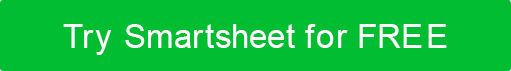 Nome dell'aziendaAddress Line 1Address Line 2Phone | FaxemailMODULO DI REGISTRAZIONE ALLO STAND DEL FORNITORECERTIFICAZIONECon la presente affermo che tutte le informazioni fornite sono vere e accurate al meglio delle mie conoscenze e convinzioni, e comprendo che queste informazioni saranno considerate materiali nella valutazione di preventivi, offerte e proposte. Qualsiasi cambiamento di stato che influisca sulle informazioni fornite deve essere comunicato entro dieci (10) giorni da tale modifica. INFORMAZIONI SULL'EVENTOINFORMAZIONI SULL'EVENTOINFORMAZIONI SULL'EVENTOINFORMAZIONI SULL'EVENTOTITOLO DELL'EVENTOTITOLO DELL'EVENTOTITOLO DELL'EVENTODATA DI SCADENZA ISCRIZIONENOME LUOGO EVENTONOME LUOGO EVENTONOME LUOGO EVENTODATA/E DELL'EVENTOINDIRIZZO DELL'EVENTOINDIRIZZO DELL'EVENTOINDIRIZZO DELL'EVENTODATA DI NOTIFICA DI ACCETTAZIONE/RIFIUTOTELEFONOFaxGESTIONE EVENTI PUNTO DI CONTATTO EMAILGESTIONE EVENTI PUNTO DI CONTATTO EMAILID EVENTO.  se applicabileID EVENTO.  se applicabileSITO DELL'EVENTOSITO DELL'EVENTOPROGRAMMA DELL'EVENTOPROGRAMMA DELL'EVENTOPROGRAMMA DELL'EVENTOTRASFERIMENTO DEL FORNITOREORARI DELL'EVENTOTRASFERIMENTO DEL FORNITOREDESCRIZIONE DELL'EVENTOINFORMAZIONI SULLO SPAZIO DEL FORNITOREINFORMAZIONI SULLO SPAZIO DEL FORNITOREINFORMAZIONI SULLO SPAZIO DEL FORNITOREDIMENSIONI DELLO SPAZIO DEL FORNITOREDIMENSIONI DELLO SPAZIO DEL FORNITORECOSTO BASECOSA FORNIAMOQUALE FORNITORE DOVRÀ FORNIREDISPONIBILE A PAGAMENTOULTERIORI INFORMAZIONI SU SPAZI PER EVENTI E SERVIZIINFORMAZIONI SUL PAGAMENTO DELLA TARIFFA DI BASE E DELLA COMMISSIONE PER L'OGGETTO AGGIUNTIVOINFORMAZIONI SUL FORNITOREINFORMAZIONI SUL FORNITOREINFORMAZIONI SUL FORNITOREINFORMAZIONI SUL FORNITORENOME FORNITORENOME FORNITORENOME FORNITOREDATA DI ISCRIZIONE ALLA REGISTRAZIONEINDIRIZZO DELL'EVENTOINDIRIZZO DELL'EVENTOINDIRIZZO DELL'EVENTOINDIRIZZO DELL'EVENTOTELEFONOFaxE-MAILE-MAILID FORNITORE.  se applicabileID FORNITORE.  se applicabileSITO WEBSITO WEBDESCRIZIONE DEL FORNITORENOMETITOLOFIRMADATTEROPROCESSO DI INVIO DEL MODULO COMPILATOTERMINI / COMMISSIONI DI CANCELLAZIONEDISCONOSCIMENTOTutti gli articoli, i modelli o le informazioni fornite da Smartsheet sul sito Web sono solo di riferimento. Mentre ci sforziamo di mantenere le informazioni aggiornate e corrette, non rilasciamo dichiarazioni o garanzie di alcun tipo, esplicite o implicite, circa la completezza, l'accuratezza, l'affidabilità, l'idoneità o la disponibilità in relazione al sito Web o alle informazioni, agli articoli, ai modelli o alla grafica correlata contenuti nel sito Web. Qualsiasi affidamento che fai su tali informazioni è quindi strettamente a tuo rischio.